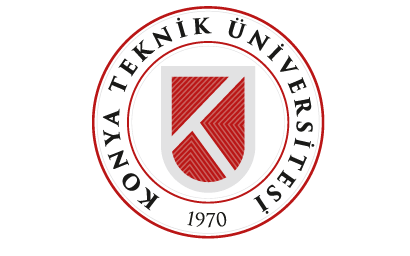 KONYA TEKNİK ÜNİVERSİTESİMÜHENDİSLİK VE DOĞA BİLİMLERİ FAKÜLTESİ DEKANLIĞINAYükseköğretim Kurumlarının Lisans Düzeyinde Fen ve Mühendislik Bilimlerinde Zorunlu Uygulamalı Eğitim Gören Öğrencilere Ödenecek Ücretlerin İşsizlik Sigortası Fonundan Karşılanmasına İlişkin Usul ve Esaslar’’ kapsamında, İşletmede Mesleki Eğitim kapsamında tarafıma firma tarafından ödeme yapılmamasını kendi açık rızamla kabul ediyorum.Gereğini saygılarımla arz ederim.T.C. Kimlik Numarası:											Tarih :…/..../20..Öğrenci Numarası	:											Adı Soyadı:														İmza: